Recommendation ITU-R P.618-14(08/2023)P Series: Radiowave propagationPropagation data and prediction methods required for the design
of Earth-space telecommunication systemsForewordThe role of the Radiocommunication Sector is to ensure the rational, equitable, efficient and economical use of the radio-frequency spectrum by all radiocommunication services, including satellite services, and carry out studies without limit of frequency range on the basis of which Recommendations are adopted.The regulatory and policy functions of the Radiocommunication Sector are performed by World and Regional Radiocommunication Conferences and Radiocommunication Assemblies supported by Study Groups.Policy on Intellectual Property Right (IPR)ITU-R policy on IPR is described in the Common Patent Policy for ITU-T/ITU-R/ISO/IEC referenced in Resolution ITU-R 1. Forms to be used for the submission of patent statements and licensing declarations by patent holders are available from http://www.itu.int/ITU-R/go/patents/en where the Guidelines for Implementation of the Common Patent Policy for ITU-T/ITU-R/ISO/IEC and the ITU-R patent information database can also be found. Electronic PublicationGeneva, 2023 ITU 2023All rights reserved. No part of this publication may be reproduced, by any means whatsoever, without written permission of ITU.RECOMMENDATION  ITU-R  P.618-14Propagation data and prediction methods required for the design
of Earth-space telecommunication systems(Question ITU-R 206/3)(1986-1990-1992-1994-1995-1997-1999-2001-2003-2007-2009-2013-2015-2017-2023)ScopeThis Recommendation predicts the various propagation parameters needed in planning Earth-space networks/systems operating in either the Earth-to-space or space-to-Earth direction.The ITU Radiocommunication Assembly,consideringa)	that for the proper planning of Earth-space networks/systems, it is necessary to have appropriate propagation data and prediction techniques;b)	that methods have been developed that allow the prediction of the most important propagation parameters needed in planning Earth-space networks/systems,recommendsthat the methods for predicting the propagation parameters in Annex 1 should be used for planning Earth-space networks/systems in the respective ranges of validity indicated in Annex 1.NOTE – Supplementary information related to the planning of broadcasting-satellite systems as well as maritime, land, and aeronautical mobile-satellite systems, may be found in Recommendations ITU-R P.679, ITU-R P.680, ITU-R P.681 and ITU-R P.682, respectively.Annex 1TABLE OF CONTENTSPageAnnex 1		11	Introduction		22	Propagation loss		52.1	Attenuation due to atmospheric gases		62.2	Attenuation by precipitation and clouds		62.3	Clear-air effects		162.4	Scintillation and multipath fading		172.5	Estimation of total attenuation due to multiple sources of simultaneously occurring atmospheric attenuation		232.6	Attenuation by sand and dust storms		233	Noise temperature		244	Cross-polarization effects		244.1	Calculation of long-term statistics of hydrometeor-induced cross-polarization	244.2	Joint statistics of XPD and attenuation		264.3	Long-term frequency and polarization scaling of statistics of hydrometeor-induced cross-polarization		264.4	Data relevant to cross-polarization cancellation		265	Propagation delays		266	Bandwidth limitations		277	Angle of arrival		278	Calculation of long-term statistics for non-GSO paths		271	IntroductionIn the design of Earth-space links for communication systems, several effects must be considered. Effects of the non-ionized atmosphere need to be considered at all frequencies, but become critical above about 1 GHz and for low elevation angles. These effects include:a)	absorption in atmospheric gases; absorption, scattering and depolarization by hydrometeors (water and ice droplets in precipitation, clouds, etc.); and emission noise from absorbing media; all of which are especially important at frequencies above about 10 GHz;b)	loss of signal due to beam-divergence of the earth-station antenna, due to the normal refraction in the atmosphere;c)	a decrease in effective antenna gain, due to phase decorrelation across the antenna aperture, caused by irregularities in the refractive-index structure;d)	relatively slow fading due to beam-bending caused by large-scale changes in refractive index; more rapid fading (scintillation) and variations in angle of arrival, due to small-scale variations in refractive index;e)	possible limitations in bandwidth due to multiple scattering or multipath effects, especially in high-capacity digital systems;f)	attenuation by the local environment of the ground terminal (buildings, trees, etc.);g)	short-term variations of the ratio of attenuations at the up- and down-link frequencies, which may affect the accuracy of adaptive fade countermeasures;h)	for non-geostationary satellite (non-GSO) systems, the effect of varying elevation angle to the satellite.Ionospheric effects (see Recommendation ITU-R P.531) may be important, particularly at frequencies below 1 GHz. For convenience these have been quantified for frequencies of 0.1; 0.25; 0.5; 1; 3 and 10 GHz in Table 1 for a high value of total electron content (TEC). The effects include:j)	Faraday rotation: a linearly polarized wave propagating through the ionosphere undergoes a progressive rotation of the plane of polarization;k)	dispersion, which results in a differential time delay across the bandwidth of the transmitted signal;l)	excess time delay;m)	ionospheric scintillation: inhomogeneities of electron density in the ionosphere cause refractive focusing or defocusing of radio waves and lead to amplitude fluctuations termed scintillations. Ionospheric scintillation is maximum near the geomagnetic equator and smallest in the mid-latitude regions. The auroral zones are also regions of large scintillation. Strong scintillation is Rayleigh distributed in amplitude; weaker scintillation is nearly log-normal. These fluctuations decrease with increasing frequency and depend upon path geometry, location, season, solar activity and local time. Table 2 tabulates fade depth data for VHF and UHF in mid-latitudes, based on data in Recommendation ITU-R P.531.	Accompanying the amplitude fluctuation is also a phase fluctuation. The spectral density of the phase fluctuation is proportional to 1/f 3, where f is the Fourier frequency of the fluctuation. This spectral characteristic is similar to that arising from flicker of frequency in oscillators and can cause significant degradation to the performance of receiver hardware.TABLE 1Estimated* ionospheric effects for elevation angles of about 30° one-way traversal**
(derived from Recommendation ITU-R P.531)TABLE 2Distribution of mid-latitude fade depths due to ionospheric scintillation (dB)This Annex deals only with the effects of the troposphere on the wanted signal in relation to system planning. Interference aspects are treated in separate Recommendations:–	interference between earth stations and terrestrial stations (Recommendation ITU-R P.452);–	interference from and to space stations (Recommendation ITU-R P.619);–	bidirectional coordination of earth stations (Recommendation ITU-R P.1412).An apparent exception is path depolarization which, although of concern only from the standpoint of interference (e.g. between orthogonally-polarized signal transmissions), is directly related to the propagation impairments of the co-polarized direct signal.The information is arranged according to the link parameters to be considered in actual system planning, rather than according to the physical phenomena causing the different effects. As far as possible, simple prediction methods covering practical applications are provided, along with indications of their range of validity. These relatively simple methods yield satisfactory results in most practical applications, despite the large variability (from year to year and from location to location) of propagation conditions.As far as possible, the prediction methods in this Annex have been tested against measured data from the data banks of Radiocommunication Study Group 3 (see Recommendation ITU-R P.311).2	Propagation lossThe propagation loss on an Earth-space path, relative to the free-space loss, is the sum of different contributions as follows:–	attenuation by atmospheric gases;–	attenuation by rain, other precipitation and clouds;–	focusing and defocusing;–	decrease in antenna gain due to wave-front incoherence;–	scintillation and multipath effects;–	attenuation by sand and dust storms.Each of these contributions has its own characteristics as a function of frequency, geographic location and elevation angle. As a rule, at elevation angles above 10°, only gaseous attenuation, rain and cloud attenuation and possibly scintillation will be significant, depending on propagation conditions. For non-GSO systems, the variation in elevation angle should be included in the calculations, as described in § 8.(In certain climatic zones, snow and ice accumulations on the surfaces of antenna reflectors and feeds can produce prolonged periods with severe attenuation, which might dominate even the annual cumulative distribution of attenuation.)2.1	Attenuation due to atmospheric gasesAttenuation by atmospheric gases which is entirely caused by absorption depends mainly on frequency, elevation angle, altitude above sea level and water vapour density (absolute humidity). At frequencies below 10 GHz, it may normally be neglected. Its importance increases with frequency above 10 GHz, especially for low elevation angles. Annex 1 of Recommendation ITU-R P.676 gives a complete method for calculating gaseous attenuation, while Annex 2 of the same Recommendation gives an approximate method for frequencies up to 350 GHz.At a given frequency the oxygen contribution to atmospheric absorption is relatively constant. However, both water vapour density and its vertical profile are quite variable. Typically, the maximum gaseous attenuation occurs during the season of maximum rainfall (see Recommendation ITU-R P.836).2.2	Attenuation by precipitation and clouds2.2.1	Prediction of attenuation statistics for an average yearThe general method to predict attenuation due to precipitation and clouds along a slant propagation path is presented in § 2.2.1.1. The method to predict the probability of non-zero rain attenuation along a slant path is described in § 2.2.1.2.If reliable long-term statistical attenuation data are available that were measured at an elevation angle and a frequency (or frequencies) different from those for which a prediction is needed, it is often preferable to scale these data to the elevation angle and frequency in question rather than using the general method. The recommended frequency-scaling method is found in § 2.2.1.3.Site diversity effects may be estimated with the method of § 2.2.4.2.2.1.1	Calculation of long-term rain attenuation statistics from point rainfall rateThe following procedure provides estimates of the long-term statistics of the slant-path rain attenuation at a given location for frequencies up to 55 GHz. The following parameters are required:	R0.01 :	point rainfall rate for the location for 0.01% of an average year (mm/h)	hs :	height above mean sea level of the earth station (km)	 :	elevation angle (degrees)	 :	latitude of the earth station (degrees)	f :	frequency (GHz)	Re :	effective radius of the Earth (8 500 km).If local data for the earth station height above mean sea level is not available, an estimate can be obtained from the maps of topographic altitude given in Recommendation ITU-R P.1511.The geometry is illustrated in Fig. 1.figure 1Schematic presentation of an Earth-space path giving the parameters
to be input into the attenuation prediction process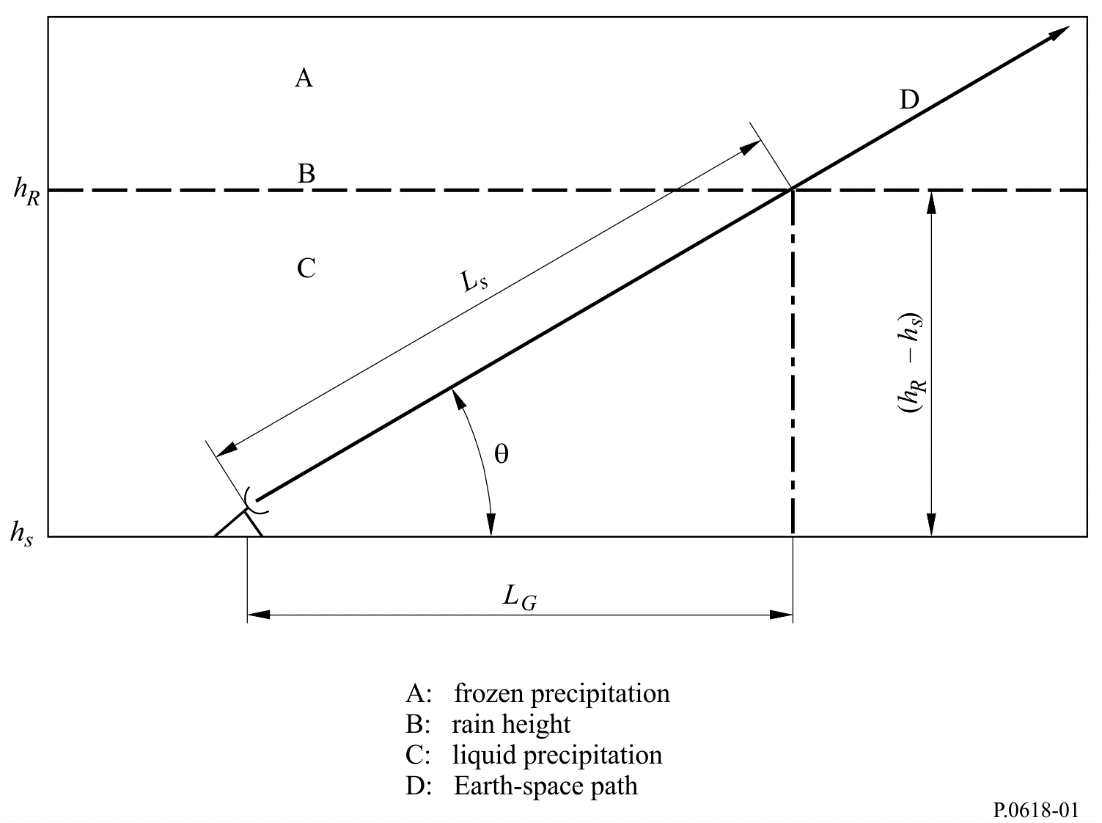 Step 1:	Determine the rain height, hR, as given in Recommendation ITU-R P.839.Step 2:	For   5° compute the slant-path length, Ls, below the rain height from:			(1)For  < 5°, the following equation is used:			(2)If hR – hs is less than or equal to zero, the predicted rain attenuation for any time percentage is zero and the following steps are not required.Step 3:	Calculate the horizontal projection, LG, of the slant-path length from:		LG = Ls cos                 km	(3)Step 4:	Obtain the rainfall rate, R0.01, exceeded for 0.01% of an average year (with an integration time of 1 min). If this long-term statistic cannot be obtained from local data sources, an estimate can be obtained from the maps of rainfall rate given in Recommendation ITU-R P.837. If R0.01 is equal to zero, the predicted rain attenuation is zero for any time percentage and the following steps are not required.Step 5:	Obtain the specific attenuation, R, using the frequency-dependent coefficients given in Recommendation ITU-R P.838 and the rainfall rate, R0.01, determined from Step 4, by using:		R = k (R0.01)             dB/km	(4)Step 6:	Calculate the horizontal reduction factor, r0.01, for 0.01% of the time:			(5)Step 7:	Calculate the vertical adjustment factor, v0.01, for 0.01% of the time:For  > ,	Else,		If |  | < 36°,	 = 36 – |  |           degreesElse,		 = 0           degreesStep 8:	The effective path length is:		LE = LR 0.01             km	(6)Step 9:	The predicted attenuation exceeded for 0.01% of an average year is obtained from:			A0.01 = R LE            dB	(7)Step 10:	The estimated attenuation to be exceeded for other percentages of an average year, in the range 0.001% to 5%, is determined from the attenuation to be exceeded for 0.01% for an average year:	If p  1% or |  |  36°:	 = 0	If p < 1% and |  | < 36° and   25°:	 = –0.005(|  | – 36)	Otherwise:		 = –0.005(|  | – 36) + 1.8 – 4.25 sin 			(8)This method provides an estimate of the long-term statistics of attenuation due to rain. When comparing measured statistics with the prediction, allowance should be given for the rather large year-to-year variability in rainfall rate statistics (see Recommendation ITU-R P.678).2.2.1.2	Probability of rain attenuation on a slant pathThe following procedure computes P (A > 0) (%), the probability of non-zero rain attenuation on a given slant path. It relies on the following input parameters::	annual probability of rain at the earth station location, 
		()	 :	elevation angle (degrees)	LS :	slant path length from the earth station to the rain height (km).Step 1:	Estimate the probability of rain,  (%), at the earth station either from equation (3) of Recommendation ITU-R P.837 or from local measured rainfall rate data.Step 2:	Calculate the parameter :		 	(9)where:			(10)Step 3:	Calculate the spatial correlation function, :		 	(11)where:			(12)and Ls is calculated in equation (2).Step 4:	Calculate the complementary bivariate normal distribution, :		 	(13)Step 5:	Then P (A > 0) (%), the probability of rain attenuation on the slant path is:			  (%)	(14)If , then .2.2.1.3	Long-term frequency and polarization scaling of rain attenuation statisticsFrequency scaling is the prediction of a propagation effect (e.g. rain attenuation) at one frequency from knowledge of the propagation effect at a different frequency. Typically, the frequency of the predicted propagation effect is higher than the frequency of the known propagation effect. The ratio between the rain attenuation at the two frequencies can vary during a rain event, and the variability of the ratio generally increases as the rain attenuation increases.Two prediction methods are provided in the following paragraphs:1)	Section 2.2.1.3.1 provides a method of predicting the statistical variation of the rain attenuation at frequency f2 conditioned on the rain attenuation at frequency f1. This method requires the cumulative distributions of rain attenuation at both frequencies.2)	Section 2.2.1.3.2 provides a simplified method of predicting the equiprobable rain attenuation at frequency f2 conditioned on the rain attenuation at frequency f1. This method does not require the cumulative distribution of the rain attenuation at either frequency.These prediction methods may be applicable to uplink power control and adaptive coding and modulation, for example:a)	The first method predicts the instantaneous uplink rain attenuation at frequency f2 based on the measured instantaneous downlink rain attenuation at frequency f1 for a p% risk the actual uplink rain attenuation will exceed the predicted value.b)	The second method predicts the uplink rain attenuation at frequency f2 based on knowledge of the downlink rain attenuation at frequency f1 at the same probability of exceedance.2.2.1.3.1	Conditional distribution of the frequency scaling ratio of rain attenuation This prediction method is based on the following relation between A2 (dB), the instantaneous rain attenuation at frequency f2, and A1 (dB), the instantaneous rain attenuation at frequency f1.			(15)where n is a normal distribution with zero mean and unit variance. The following step-by-step procedure predicts , the complementary cumulative distribution function of the rain attenuation at frequency f2 conditioned on the rain attenuation at frequency f1.This method assumes  and , the complementary cumulative distributions of rain attenuation conditioned on the occurrence of non-zero rain attenuation on the path at frequencies f1 and f2 are characterized by log-normal distributions with parameters  and :			(16)			(17)where:			(18)The parameters 1, 1, 2 and 2 are derived from the rain attenuation statistics at frequencies f1 and f2 for the same propagation path. These rain attenuation statistics can be computed from the local measured rain attenuation (i.e. excess attenuation in addition to gaseous attenuation, cloud attenuation, and scintillation fading) data or from the rain attenuation prediction method in § 2.2.1.1 for the specific location and path elevation angle of interest. The rain attenuation statistics at frequencies f1 and f2 should be derived from the same source.The procedure has been tested at frequencies between 19 and 50 GHz, but is recommended for frequencies up to 55 GHz.The following parameters are required:	f1:	lower frequency at which the rain attenuation is known (GHz)	f2:	higher frequency at which the rain attenuation is predicted (GHz)	Prain:	probability of rain (%)	1:	mean of the log-normal distribution of rain attenuation at frequency f1	2:	mean of the log-normal distribution of rain attenuation at frequency f2	1:	standard deviation of the log-normal distribution of rain attenuation at frequency f1	2:	standard deviation of the log-normal distribution of rain attenuation at frequency f2.For each frequency, f1 and f2, perform a log-normal fit to the rain attenuation vs. probability of occurrence as follows:Step 1:  Calculate Prain (%), the time percentage of rain on the path. Prain can be predicted by P0 (Lat, Lon) from Recommendation ITU-R P.837 for the latitude and longitude of the location of interest.Step 2:  For fi, where i = 1 and 2, construct the sets of pairs [Pi, Ai,1] and [Pi, Ai,2] where Pi (%) is the time percentage the attenuation Ai,1 (dB) is exceeded, where Pi  Prain. The specific values of Pi should be selected to encompass the probability range of interest; however, a suggested set of time percentages is 0.01, 0.02, 0.03, 0.05, 0.1, 0.2, 0.3, 0.5, 1, 2, 3 and 5%, with the constraint that Pi  Prain.Step 3:  Divide all time percentages, Pi, by the probability of rain, Prain, to obtain the conditional rain attenuation probabilities.Step 4:  Transform the two sequences of pairs [pi, Ai,1] and [pi, Ai,2] to  and .Step 5:  Estimate the parameters 1, 1, 2 and 2 by performing a least-square fit of the two sequences to  and . Refer to Annex 2 of Recommendation ITU-R P.1057 for a description of a step-by-step procedure to approximate a complementary cumulative distribution by a log-normal complementary cumulative distribution.Step 6:  Calculate the frequency dependency factor, :			(19)Step 7:  Calculate the conditional mean, , and the conditional standard deviation,  as follows:			(20)			(21)Then, the complementary cumulative distribution of rain attenuation A2 at frequency f2 conditioned on the rain attenuation A1 = a at frequency f1, is:			(22)where a1 (dB) is the rain attenuation at frequency f1, and 0 < P < 1.  represents the probability that the rain attenuation A2 (dB) at frequency f2 exceeds a2 (dB) (i.e. the risk) given the rain attenuation is a1 (dB) at frequency f1.The value of a2 (dB) can be calculated for an assumed value of P as follows:		= 	(23)While this procedure was derived for the rain attenuation, it can be also used to predict the complementary cumulative distribution of the total attenuation (gaseous attenuation, rain attenuation, cloud attenuation, and scintillation fading). However, the accuracy of this procedure has not been established.2.2.1.3.2	Long-term frequency scaling of rain attenuation statisticsIf reliable attenuation data measured at one frequency are available, the following empirical formula giving an attenuation ratio directly as a function of frequency and attenuation may be applied for frequency scaling on the same path in the frequency range 7 to 55 GHz:			(24)where:			(25)			(26)A1 and A2 are the equiprobable values of the excess rain attenuation at frequencies f1 and f2 (GHz), respectively.Frequency scaling of attenuation from reliable long-term measured attenuation data, rather than long-term measured rain data, is preferred.2.2.2	Seasonal variations – worst monthSystem planning often requires the attenuation value exceeded for a time percentage, pw, of the worst month. The following procedure is used to estimate the attenuation exceeded for a specified percentage of the worst month.Step 1:  Obtain the annual time percentage, p, corresponding to the desired worst-month time percentage, pw, by using the equation specified in Recommendation ITU-R P.841 and by applying any adjustments to p as prescribed therein.Step 2:  For the path in question obtain the attenuation, A (dB), exceeded for the resulting annual time percentage, p, from the method of § 2.2.1.1, or from measured or frequency-scaled attenuation statistics. This value of A is the estimated attenuation for pw per cent of the worst month.Curves giving the variation of worst-month values from their mean are provided in Recommendation ITU-R P.678.2.2.3	Variability in space and time of statisticsPrecipitation attenuation distributions measured on the same path at the same frequency and polarization may show marked year-to-year variations. In the range 0.001% to 0.1% of the year, the attenuation values at a fixed probability level are observed to vary by more than 20% r.m.s. When the models for attenuation prediction or scaling in § 2.2.1 are used to scale observations at a location to estimate for another path at the same location, the variations increase to more than 25% r.m.s.2.2.4	Site diversityIntense rain cells that cause large attenuation values on an Earth-space link often have horizontal dimensions of no more than a few kilometres. Diversity systems able to re-route traffic to alternate earth stations, or with access to a satellite with extra on-board resources available for temporary allocation, can improve the system reliability considerably. Site diversity systems are classified as balanced if the attenuation thresholds on the two links are equal, and unbalanced if the attenuation thresholds on the two links are not equal. At frequencies above 20 GHz, path impairments other than rain can also affect site diversity performance.There are two site diversity predictions models: –	the prediction method described in § 2.2.4.1 that is applicable to unbalanced and balanced systems and computes the joint probability of exceeding attenuation thresholds; and –	the prediction method described in § 2.2.4.2 that is applicable to balanced systems with short distances and computes the diversity gain. The prediction method described in § 2.2.4.1 is the most accurate and is preferred. The simplified prediction method described in § 2.2.4.2 may be used for separation distances less than 20 km; however, it is less accurate.2.2.4.1	Prediction of outage probability due to rain attenuation with site diversityThe diversity prediction method assumes a log-normal distribution of rain intensity and rain attenuation.This method predicts Pr (A1  a1, A2  a2), the joint probability (%) that the attenuation on the path to the first site is greater than a1 and the attenuation on the path to the second site is greater than a2. Pr (A1  a1, A2  a2) is the product of two joint probabilities: 1)	Pr, the joint probability that it is raining at both sites; and 2)	Pa, the conditional joint probability that the attenuations exceed a1 and a2, respectively, given that it is raining at both sites; i.e.:		Pr (A1  a1, A2  a2)  100  Pr  Pa%	(27)These probabilities are:			(28)where:			(29)and			(30)where:			(31)and Pa  and Pr  are complementary bivariate normal distributions. The parameter d is the separation between the two sites (km). The thresholds and are the solutions of:		 	(32)i.e.:		 	(33)where:	:	threshold for the k-th site, respectively	:	probability of rain (%)	Q:	complementary cumulative normal distribution	Q–1:	inverse complementary cumulative normal distribution	:	for a particular location can be obtained from Step 3 of Annex 1 of Recommendation ITU-R P.837 using either local data or the ITU-R rainfall rate maps.The values of the parameters , and are determined by fitting each single-site rain attenuation, Ai, vs. probability of occurrence, Pi, to the log-normal distribution: 			(34)These parameters can be obtained for each individual location, or a single location can be used. The rain attenuation vs. annual probability of occurrence can be predicted using the method described in § 2.2.1.1.For each path, the log-normal fit of rain attenuation vs. probability of occurrence is performed as follows: Step 1: 	Determine (% of time), the probability of rain on the k-th path.Step 2:	Construct the set of pairs [Pi, Ai] where Pi (% of time) is the probability the attenuation Ai (dB) is exceeded where Pi . The specific values of Pi should consider the probability range of interest; however, a suggested set of time percentages is 0.01%, 0.02%, 0.03%, 0.05%, 0.1%, 0.2%, 0.3%, 0.5%, 1%, 2%, 3%, 5% and 10%, with the constraint that Pi  .Step 3: 	Transform the set of pairs [Pi, Ai] to 	(35)where:			(36)Step 4: 	Determine the variables  and by performing a least-squares fit to: for all i. The least-squares fit can be determined using the step-by-step procedure to approximate a complementary cumulative distribution by a log-normal complementary cumulative distribution described in Recommendation ITU-R P.1057.2.2.4.2	Diversity gainWhile the prediction method described in § 2.2.4.1 is preferred, an alternate simplified method to predict the diversity gain, G (dB), between pairs of sites can be calculated with the empirical expression given below. This alternate method can be used for site separations of less than 20 km. Parameters required for the calculation of diversity gain are:	d :	separation (km) between the two sites	A :	path rain attenuation (dB) for a single site	f :	frequency (GHz)	 :	path elevation angle (degrees)	 :	angle (degrees) made by the azimuth of the propagation path with respect to the baseline between sites, chosen such that   90°.Step 1:	Calculate the gain contributed by the spatial separation from:			(37)where:	a = 0.78 A – 1.94 (1 – e–0.11 A)	b = 0.59 (1 – e–0.1 A)Step 2:	Calculate the frequency-dependent gain from:		Gf = e–0.025 f	(38)Step 3:	Calculate the gain term dependent on elevation angle from:		G = 1 + 0.006 	(39)Step 4:	Calculate the baseline-dependent term from the expression:		G = 1 + 0.002 	(40)Step 5:	Compute the net diversity gain as the product:		G = Gd · Gf · G · G            dB	(41)2.2.5	Characteristics of precipitation events2.2.5.1	Durations of individual fadesThe durations of rain fades that exceed a specified attenuation level are approximately log-normally distributed. Median durations are of the order of several minutes. No significant dependence of these distributions on fade depth is evident in most measurements for fades of less than 20 dB, implying that the larger total time percentage of fades observed at lower fade levels or at higher frequencies is composed of a larger number of individual fades having more or less the same distribution of durations. Significant departures from log-normal seem to occur for fade durations of less than about half a minute. Fade durations at a specified fade level tend to increase with decreasing elevation angle.For the planning of integrated services digital network (ISDN) connections via satellite, data are needed on the contribution of attenuation events shorter than 10 s to the total fading time. This information is especially relevant for the attenuation level corresponding to the outage threshold, where events longer than 10 s contribute to system unavailable time, while shorter events affect system performance during available time (see Recommendation ITU-R S.579). Existing data indicate that in the majority of cases, the exceedance time during available time is 2% to 10% of the net exceedance time. However, at low elevation angles where the short period signal fluctuations due to tropospheric scintillation become statistically significant, there are some cases for which the exceedance time during available time is far larger than in the case at higher elevation Earth-space paths.2.2.5.2	Rates of change of attenuation (fading rate)There is broad agreement that the distributions of positive and negative fade rates are log-normally distributed and very similar to each other. The dependence of fade rate on fade depth has not been established.2.2.5.3	Correlation of instantaneous values of attenuation at different frequenciesData on the instantaneous ratio of rain attenuation values at different frequencies are of interest for a variety of adaptive fade techniques. The frequency-scaling ratio has been found to be log-normally distributed, and is influenced by rain type and rain temperature. Data reveal that the short-term variations in the attenuation ratio can be significant, and are expected to increase with decreasing path elevation angle.2.3	Clear-air effectsOther than atmospheric absorption, clear-air effects in the absence of precipitation are unlikely to produce serious fading in space telecommunication systems operating at frequencies below about 10 GHz and at elevation angles above 10°. At low elevation angles ( 10°) and at frequencies above about 10 GHz, however, tropospheric scintillations can on occasion cause serious degradations in performance. At very low elevation angles ( 4° on inland paths, and  5° on overwater or coastal paths), fading due to multipath propagation effects can be particularly severe. At some locations, ionospheric scintillation may be important at frequencies below about 6 GHz (see Recommendation ITU-R P.531).2.3.1	Decrease in antenna gain due to wave-front incoherenceIncoherence of the wave-front of a wave incident on a receiving antenna is caused by small-scale irregularities in the refractive index structure of the atmosphere. Apart from the rapid signal fluctuations discussed in § 2.4, they cause an antenna-to-medium coupling loss that can be described as a decrease of the antenna gain.This effect increases both with increasing frequency and decreasing elevation angle, and is a function of antenna diameter. Although not explicitly accounted for in the refraction models presented below, this effect is negligible in comparison.2.3.2	Beam spreading lossThe prediction method for Earth-to-space and space-to-Earth beam spreading loss is given in Recommendation ITU-R P.834.2.4	Scintillation and multipath fadingThe amplitude of tropospheric scintillations depends on the magnitude and structure of the refractive index variations along the propagation path. Amplitude scintillations increase with frequency and with the path length, and decrease as the antenna beamwidth decreases due to aperture averaging. Measured data shows the monthly-averaged r.m.s. fluctuations are well-correlated with the wet term of the radio refractivity, Nwet, which depends on the water vapour content of the atmosphere.There are three parts of the method of predicting the fading due to amplitude scintillation:1)	Prediction of the amplitude scintillation fading at free-space elevation angles  5° (§ 2.4.1). 2)	Prediction of the amplitude scintillation fading for fades  25 dB (§ 2.4.2).3)	Prediction of the amplitude scintillation in the transition region between the above two distributions (§ 2.4.3).As noted in Recommendation ITU-R P.834, a radio wave between a station on the surface of the Earth and a space station is bent towards the Earth due to the effect of atmospheric refraction. As a result, the apparent elevation angle, which considers atmospheric refraction, is greater than the free-space elevation angle, which only considers the line-of-sight between the two stations. If the free-space elevation angle of interest is greater than or equal to 5°, the difference between the apparent and free-space elevation angles is insignificant, and only the prediction method described in § 2.4.1 needs to be considered.An illustrative example of the three parts of the prediction method is shown in Fig. 2. Note that the prediction method in the transition region described in § 2.4.3 is tangent to the distribution described in § 2.4.1 at a free-space elevation angle of 5° and tangent to the distribution described in § 2.4.2 at a scintillation fading depth of 25 dB.Figure 2Illustrative example of three parts of the scintillation prediction method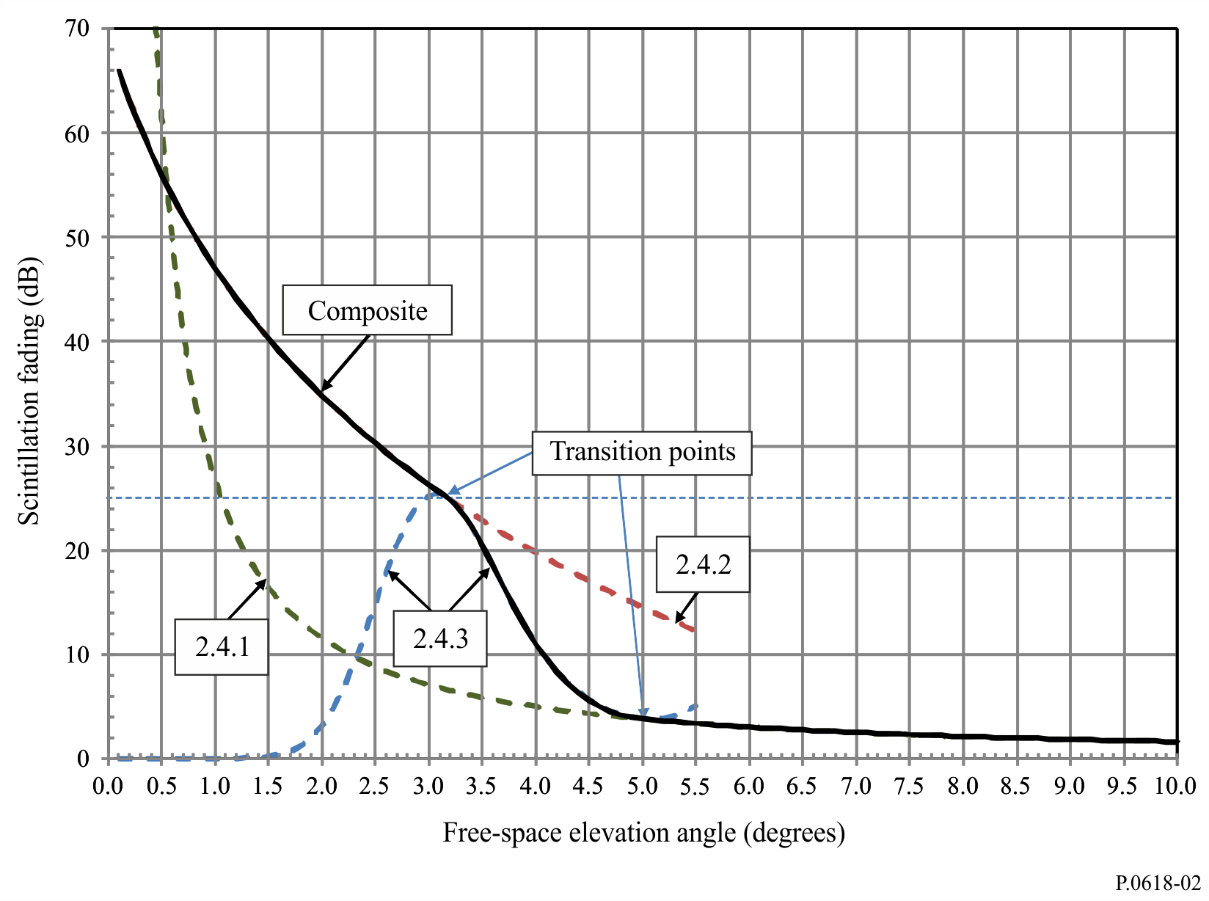 At very small percentages of time, and similarly for large fade depths (greater than about 10 dB), the fading due to scintillation at very low elevation angles can be significant. The fading is also observed to have a character similar to multipath fading on terrestrial links. Similar to the distribution of fade depths on terrestrial links, the distribution of fade depths for very low angle satellite links also appears correlated with refractivity gradient statistics. The overall fading distribution shows a gradual transition from a scintillation distribution at large exceedance percentages to a multipath fading distribution (with a slope of 10 dB/decade) at small percentages. The prediction methods in §§ 2.4.2 and 2.4.3 for the deep fading and shallow fading portions of the overall distribution, respectively, use the refractivity gradient statistic, pL, to describe the climatic variations in the distribution.The net fade distribution due to tropospheric refractive effects, A( p), is the combination of beam spreading, scintillation, and multipath-fading effects described above. Tropospheric and ionospheric scintillation distributions may be combined by summing the respective time percentages that specified fade levels are exceeded.2.4.1	Calculation of monthly and long-term statistics of amplitude scintillations at elevation angles greater than 5 degreesA general method for predicting the cumulative probability distribution of tropospheric scintillation at elevation angles greater than or equal to 5 degrees is given below. The prediction method is based on monthly or longer averages of temperature and relative humidity, and reflects the specific climatic conditions at the Earth-station of interest. Since average surface temperature and average surface relative humidity vary with season, the scintillation fade depth distribution varies with season. The seasonal variation may be predicted by using seasonal average surface temperature and seasonal average surface relative humidity, which may be obtained from weather information for the site of interest.The parameters required for the method are:	t :	average surface ambient temperature (°C) at the site for a period of one month or longer	H :	average surface relative humidity (%) at the site for a period of one month or longer	(NOTE 1 – If no experimental data are available for t and H, the maps of Nwet in Recommendation ITU-R P.453 may be used.)	f :	frequency (GHz), where 4 GHz  f  55 GHz	 :	free-space elevation angle, where   5°	D :	physical diameter (m) of the earth-station antenna	 :	antenna efficiency; if unknown,  = 0.5 is a conservative estimate.If the median value of the wet term of the surface refractivity exceeded for the average year, Nwet, is obtained from the digital maps in Recommendation ITU-R P.453, go directly to Step 3.Step 1:	For the value of t, calculate the saturation water vapour pressure, es, (hPa), as specified in Recommendation ITU-R P.453.Step 2:	Compute the wet term of the radio refractivity, Nwet, corresponding to es, t and H as given in Recommendation ITU-R P.453.Step 3:	Calculate the standard deviation of the reference signal amplitude, ref,:			(42)Step 4:	Calculate the effective path length L:			(43)where hL, the height of the turbulent layer, is 1 000 m.Step 5:	Estimate the effective antenna diameter, Deff, from the geometrical diameter, D, and the antenna efficiency :			(44)Step 6:	Calculate the antenna averaging factor:			(45)where:			(46)If the argument of the square root is negative (i.e. when x  7.0), the predicted scintillation fade depth for any time percentage is zero and the following steps are not required.Step 7:	Calculate the standard deviation of the signal for the applicable period and propagation path:			(47)Step 8:	Calculate the time percentage factor, a( p), for the time percentage, p, in the range between 0.01% < p  50%:		a( p) = –0.061 (log10 p)3 + 0.072 (log10 p)2 – 1.71 log10 p + 3.0	(48)Step 9:	Calculate the fade depth, A(p), exceeded for p% of the time:		A( p) = a( p) ·             dB	(49)2.4.2	Calculation of the deep fading part of the scintillation/multipath fading distribution of elevation angles less than 5°This method estimates the fade depth for fades greater than or equal to 25 dB due to the combination of beam spreading, scintillation and multipath fading in the average year and average annual worst-month. The step-by-step procedure is as follows:Step 1:	Calculate the apparent boresight elevation angle  (mrad) corresponding to the desired free-space elevation angle 0 (mrad) accounting for the effects of refraction for the path of interest using the method described in § 4 of Recommendation ITU-R P.834.Step 2:	For the path of interest, calculate the geoclimatic factor, Kw, for the average annual worst month:			(50)where pL (%) is the percentage of time that the refractivity gradient in the lowest 100 m of the atmosphere is less than −100 N units/km in that month having the highest value of pL from the four seasonally representative months of February, May, August and November for which maps are given in Figs 8 to 11 of Recommendation ITU-R P.453.As an exception, only the maps for May and August should be used for latitudes greater than 60° N or 60° S.Values of the coefficient C0 in equation (50) corresponding to the type of path are summarized in Table 3. The coefficient CLat vs. latitude  (in °N or °S) is given by:		CLat = 0	for       	   	           ||  53°	(51)		CLat = –53 + 	for  		 53° < ||  60°	(52)		CLat = 7	for             60° < ||	(53)TABLE 3Values of the coefficient C0 in equation (50) for various types of propagation pathStep 3:	Calculate the fade depth, A(p), exceeded for p% of the time at frequency f (GHz), and the desired apparent elevation angle,  (mrad)a)	for the average year:		        dB	(54)where:		     dB 	(55)and the positive sign in equation (55) is for latitudes ||  45°, and the negative sign is for latitudes || > 45°;orb)	for the average annual worst-month:		      dB	(56)Equations (54), (55) and (56) are valid for A(p) greater than or equal to 25 dB. These equations were developed from data in the frequency range 6-38 GHz and elevation angles in the range from 1° to 4°. They are expected to be valid at least in the frequency range from 1 to 45 GHz and elevation angles in the range from 0.5° to 5°.2.4.3	Calculation of the shallow fading part of the scintillation/multipath fading distribution at elevation angles less than 5°The shallow fading model in this section is developed for scintillation fading in the transition region for fading less than 25 dB and free-space elevation angles less than 5°.Step 1:	Set A1 = 25 dB and calculate the apparent elevation angle, 1, at the desired time percentage, p(%), and frequency, f (GHz):percentage, (%), and frequency, (GHz):		   mrad	(57)where the geoclimatic factor, , is defined in equation (50), and  is defined in equation (56).Step 2:	Calculate 		    dB/mrad	(58)Step 3:	Calculate  from equation (49)		     dB	(59)at a free-space elevation angle, , of 5°.Step 4:	Calculate  as follows:		     dB/mrad	(60)where:			(61)			(62)and			(63)at a free-space elevation angle, , of 5°, where x, Deff and hL are defined in § 2.4.1.Step 5:	Calculate the apparent elevation angle, 2, corresponding to a free-space elevation angle of 5° using equation (12) of Recommendation ITU-R P.834, and convert 2 to mrad.Step 6:	Calculate the scintillation fading, A(p), exceeded for p (%) of the time at the desired apparent elevation angle,  (mrad), by interpolating between the points  and  using the following cubic exponential model:		(64)where:The fade depth, A(p), is applicable for apparent elevation angles in the transition region; i.e. for , and .2.5	Estimation of total attenuation due to multiple sources of simultaneously occurring atmospheric attenuationFor systems operating at frequencies above about 18 GHz, and especially those operating with low elevation angles and/or margins, the effect of multiple sources of simultaneously occurring atmospheric attenuation must be considered.Total attenuation (dB) represents the combined effect of rain, gas, clouds and scintillation and requires one or more of the following input parameters: 	AR ( p) :	attenuation due to rain for a fixed probability (dB), as estimated by Ap in equation (8)	AC  ( p) :	attenuation due to clouds for a fixed probability (dB), as estimated by Recommendation ITU-R P.840	AG ( p) :	gaseous attenuation due to water vapour and oxygen for a fixed probability (dB), as estimated by Recommendation ITU-R P.676	AS ( p) :	attenuation due to tropospheric scintillation for a fixed probability (dB), as estimated by equation (49)where p is the probability the attenuation is exceeded (i.e. the CCDF) in the range from 50% to 0.001%.Gaseous attenuation as a function of percentage of time can be calculated using § 2.2 of Annex 2 of Recommendation ITU-R P.676 if local meteorological data at the required time percentage are available. In the absence of local data at the required time percentage, the mean gaseous attenuation should be calculated and used in equations (65) and (66).A general method for calculating total attenuation for a given probability, AT ( p), for time percentages between 0.001% and 5% is given by:		          (dB)	(65)for time percentages between 5% and 50% total attenuation is given by:		 (dB)	(66)where:		AC ( p) = AC (5%)  (dB)	for p < 5.0%	(67)		AG ( p) = AG (5%)  (dB)	for p < 5.0%	(68)When the total attenuation prediction method was tested versus measured total attenuation statistics using either concurrent measured rain rate or the worldwide rain rate maps in Recommendation ITU-R P.837, the r.m.s. relative error averaged over the probability range from 0.001% to 5% was about 33%. Due to the dominance of different effects at different probabilities as well as the inconsistent availability of test data at different probability levels, some variation of r.m.s. error occurs across the distribution of probabilities.2.6	Attenuation by sand and dust stormsVery little is known about the effects of sand and dust storms on radio signals on slant-paths. Available data indicate that at frequencies below 30 GHz, high particle concentrations and/or high moisture contents are required to produce significant propagation effects.3	Noise temperatureAs attenuation increases, so does emission noise. For earth stations with low-noise front-ends, this increase of noise temperature may have a greater impact on the resulting signal-to-noise ratio than the attenuation itself.The sky noise temperature at a ground station antenna may be estimated by:		Tsky = Tmr (1 – 10–A/10) + 2.7 × 10–A/10         K	(69)where:	Tsky :	sky noise temperature (K) at the ground station antenna	A :	total atmospheric attenuation excluding scintillation fading (dB)	Tmr :	atmospheric mean radiating temperature (K).When the surface temperature Ts (K) is known, the mean radiating temperature, Tmr, may be estimated for clear and cloudy weather as:		Tmr = 37.34 + 0.81 × TS      K	(70)In the absence of local data, an atmospheric mean radiating temperature, Tmr, of 275 K may be used for clear and rainy weather. The noise environments of stations on the surface of the Earth and in space are treated in detail in Recommendation ITU-R P.372.For satellite telecommunication systems using the geostationary orbit, earth stations will find that the Sun and, to a lesser extent, the Moon, are significant noise sources at all frequencies, and the galactic background is a possibly significant consideration at frequencies below about 2 GHz (see Recommendation ITU-R P.372). In addition, Cygnus A and X, Cassiopeia A, Taurus and the Crab nebula may contribute to the sky background noise temperature.Refer to Recommendation ITU-R P.372 to determine the earth station system noise temperature from the brightness temperatures discussed above.4	Cross-polarization effectsFrequency reuse by means of orthogonal polarizations is often used to increase the capacity of space telecommunication systems. This technique is restricted, however, by depolarization on atmospheric propagation paths. Various depolarization mechanisms, especially hydrometeor effects, are important in the troposphere.Faraday rotation of the plane of polarization by the ionosphere is discussed in Recommendation ITU-R P.531. As much as 1° of rotation may be encountered at 10 GHz, and greater rotations at lower frequencies. As seen from the earth station, the planes of polarization rotate in the same direction on the up- and down-links. It is therefore not possible to compensate for Faraday rotation by rotating the feed system of the antenna, if the same antenna is used both for transmitting and receiving.4.1	Calculation of long-term statistics of hydrometeor-induced cross-polarizationTo calculate long-term statistics of depolarization from rain attenuation statistics the following parameters are needed:	Ap :	rain attenuation (dB) exceeded for the required percentage of time, p, for the path in question, commonly called co-polar attenuation (CPA)	 :	tilt angle of the linearly polarized electric field vector with respect to the horizontal (for circular polarization use  = 45°)	f :	frequency (GHz)	 :	path elevation angle (degrees).The method described below to calculate cross-polarization discrimination (XPD) statistics from rain attenuation statistics for the same path is valid for 6  f  55 GHz and   60°. The procedure for scaling to frequencies down to 4 GHz is given in § 4.3 (and see Step 8 below).Step 1:	Calculate the frequency-dependent term:			(71)Step 2:	Calculate the rain attenuation dependent term:		CA = V ( f ) log Ap	(72)where:Step 3:	Calculate the polarization improvement factor:		C = –10 log [1 – 0.484 (1 + cos 4)]	(73)The improvement factor C = 0 for  = 45° and reaches a maximum value of 15 dB for  = 0° or 90°.Step 4:	Calculate the elevation angle-dependent term:		C = –40 log (cos )                for   60°	(74)Step 5:	Calculate the canting angle dependent term:		C = 0.0053 2	(75) is the effective standard deviation of the raindrop canting angle distribution, expressed in degrees;  takes the value 0°, 5°, 10° and 15° for 1%, 0.1%, 0.01% and 0.001% of the time, respectively.Step 6:	Calculate rain XPD not exceeded for p% of the time:		XPDrain = Cf  – CA + C + C + C              dB	(76)Step 7:	Calculate the ice crystal dependent term:		Cice = XPDrain  (0.3 + 0.1 log p)/2              dB	(77)Step 8:	Calculate the XPD not exceeded for p% of the time, including the effects of ice:		XPDp = XPDrain – Cice              dB	(78)In this prediction method in the frequency band 4 to 6 GHz where path attenuation is low, Ap statistics are not very useful for predicting XPD statistics. For frequencies below 6 GHz, the frequency-scaling formula of § 4.3 can be used to scale cross-polarization statistics calculated for 6 GHz to a lower frequency between 4 and 6 GHz.4.2	Joint statistics of XPD and attenuationThe conditional probability distribution of XPD for a given value of attenuation, Ap, can be modelled by assuming that the cross-polar to co-polar voltage ratio, r = 10–XPD/20, is normally distributed. Parameters of the distribution are the mean value, rm, which is very close to 10–XPDrain/20, with XPDrain given by equation (76), and the standard deviation, r, which assumes the almost-constant value of 0.038 for 3 dB  Ap  8 dB.4.3	Long-term frequency and polarization scaling of statistics of hydrometeor-induced cross-polarizationLong-term XPD statistics obtained at one frequency and polarization tilt angle can be scaled to another frequency and polarization tilt angle using the semi-empirical formula:		(79)where XPD1 and XPD2 are the XPD values not exceeded for the same percentage of time at frequencies f1 and f2 and polarization tilt angles, 1 and 2, respectively.Equation (79) is based on the same theoretical formulation as the prediction method of § 4.1, and can be used to scale XPD data that include the effects of both rain and ice depolarization, since it has been observed that both phenomena have approximately the same frequency dependence at frequencies less than about 30 GHz.4.4	Data relevant to cross-polarization cancellationExperiments have shown that a strong correlation exists between rain depolarization at 6 and 4 GHz on Earth-space paths, both on the long term and on an event basis, and uplink depolarization compensation utilizing concurrent down-link depolarization measurements appears feasible. Only differential phase effects were apparent, even for severe rain events, and single-parameter compensation (i.e. for differential phase) appears sufficient at 6 and 4 GHz.Measurements at 6 and 4 GHz have also shown that 99% of the XPD variations are slower than  4 dB/s, or equivalently, less than  1.5°/s in the mean path differential phase shift. Therefore, the time constant of a depolarization compensation system at these frequencies need only be about 1 s.5	Propagation delaysRadiometeorologically-based methods for estimating the average propagation delay or range error, and the corresponding variations, for Earth-space paths through the troposphere are available in Recommendation ITU-R P.834. The delay variance is required for satellite ranging and synchronization in digital satellite communication systems. At frequencies above 10 GHz, the ionospheric time delay (see Recommendation ITU-R P.531) is generally smaller than that for the troposphere, but may have to be considered in special cases.Range determination to centimetre accuracy requires careful consideration of the various contributions to excess range delay. The water vapour component amounts to 10 cm for a zenith path and a reference atmosphere with surface water vapour concentration of 7.5 g/m3 and 2 km scale height (see Recommendation ITU-R P.676). This contribution is the largest source of uncertainty, even though the dry atmosphere adds 2.3 m of the zenithal excess range delay.For current satellite telecommunication applications, additional propagation delays contributed by precipitation are sufficiently small to be ignored.6	Bandwidth limitationsIn the vicinity of the absorption lines of atmospheric gases, anomalous dispersion produces small changes in the refractive index. However, these refractive index changes are small in the bands allocated to Earth-space communications, and will not restrict the bandwidth of systems.Multiple scattering in rain can limit the bandwidth of incoherent transmission systems due to variation in time delays of the multiple-scattered signals; however, the attenuation itself under such circumstances will present a far more serious problem. A study of the problem of bandwidth limitations imposed by the frequency dependence of attenuation and phase shift due to rain on coherent transmission systems showed that such bandwidth limitations are in excess of 3.5 GHz for all situations likely to be encountered. These are greater than any bandwidth allocated for Earth-space communications below 40 GHz, and the rain attenuation will therefore be far more important than its frequency dependence.7	Angle of arrivalElevation-angle errors due to refraction are discussed in Recommendation ITU-R P.834. The total angular refraction (the increase in apparent elevation) is about 0.65°, 0.35° and 0.25°, for elevation angles of 1°, 3° and 5°, respectively, for a tropical maritime atmosphere. For a polar continental climate the corresponding values are 0.44°, 0.25° and 0.17°. Other climates will have values between these two extremes. The day-to-day variation in apparent elevation is of the order of 0.1° (r.m.s.) at 1° elevation, but the variation decreases rapidly with increasing elevation angle.Short-term angle-of-arrival fluctuations are discussed in Recommendation ITU-R P.834. Short-term variations, due to changes in the refractivity-height variation, may be of the order of 0.02° (r.m.s.) at 1° elevation, again decreasing rapidly with increasing elevation angle. In practice, it is difficult to distinguish between the effect of the short-term changes in the refractivity-height distribution and the effect of random irregularities superimposed on that distribution. A statistical analysis of the short-term angle-of-arrival fluctuation at 19.5 GHz and at an elevation angle of 48° suggests that both in elevation and azimuth directions, standard deviations of angle-of-arrival fluctuations are about 0.002° at the cumulative time percentage of 1%. The seasonal variation of angle-of-arrival fluctuations suggests that the fluctuations increase in summer and decrease in winter. The diurnal variation suggests that they increase in the daytime and decrease both in the early morning and the evening.8	Calculation of long-term statistics for non-GSO pathsThe prediction methods described above were derived for applications where the elevation angle remains constant. For non-GSO systems, where the elevation angle is varying, the link availability for a single satellite can be calculated in the following way:a)	calculate the minimum and maximum elevation angles at which the system will be expected to operate;b)	divide the operational range of angles into small increments (e.g. 5 degrees wide);c)	calculate the percentage of time that the satellite is visible as a function of elevation angle in each increment;d)	for a given propagation impairment level, find the time percentage that the level is exceeded for each elevation angle increment;e)	for each elevation angle increment, multiply the results of c) and d) and divide by 100, giving the time percentage that the impairment level is exceeded at this elevation angle;f)	sum the time percentage values obtained in e) to arrive at the total system time percentage that the impairment level is exceeded.In the case of multi-visibility satellite constellations employing satellite path diversity (i.e. switching to the least impaired path), an approximate calculation can be made assuming that the spacecraft with the highest elevation angle is being used.Series of ITU-R Recommendations (Also available online at https://www.itu.int/publ/R-REC/en)Series of ITU-R Recommendations (Also available online at https://www.itu.int/publ/R-REC/en)SeriesTitleBOSatellite deliveryBRRecording for production, archival and play-out; film for televisionBSBroadcasting service (sound)BTBroadcasting service (television)FFixed serviceMMobile, radiodetermination, amateur and related satellite servicesPRadiowave propagationRARadio astronomyRSRemote sensing systemsSFixed-satellite serviceSASpace applications and meteorologySFFrequency sharing and coordination between fixed-satellite and fixed service systemsSMSpectrum managementSNGSatellite news gatheringTFTime signals and frequency standards emissionsVVocabulary and related subjectsNote: This ITU-R Recommendation was approved in English under the procedure detailed in Resolution ITU-R 1.EffectFrequency
dependence0.1 GHz0.25 GHz0.5 GHz1 GHz3 GHz10 GHzFaraday rotation1/f  230 rotations4.8 rotations1.2 rotations108°12°1.1°Propagation delay1/f  225 s4 s1 s0.25 s0.028 s0.0025 sRefraction1/f  2< 1°< 0.16°< 2.4< 0.6< 4.2< 0.36Variation in the direction of arrival (r.m.s.)1/f  2203.248121.320.12Absorption (auroral and/or polar cap)1/f  25 dB0.8 dB0.2 dB0.05 dB6  10–3 dB5  10–4 dBAbsorption (mid-latitude)1/f  2< 1 dB< 0.16 dB< 0.04 dB< 0.01 dB< 0.001 dB< 1  10–4 dBDispersion1/f  30.4 ps/Hz0.026 ps/Hz0.0032 ps/Hz0.0004 ps/Hz1.5  10–5 ps/Hz4  10–7 ps/HzScintillation(1)See Rec. ITU-R P.531See Rec. ITU-R P.531See Rec. ITU-R P.531See Rec. ITU-R P.531> 20 dB
peak-to-peak 10 dB
peak-to-peak 4 dB
peak-to-peak*	This estimate is based on a TEC of 1018 electrons/m2, which is a high value of TEC encountered at low latitudes in daytime with high solar activity.**	Ionospheric effects above 10 GHz are negligible.(1)	Values observed near the geomagnetic equator during the early night-time hours (local time) at equinox under conditions of high sunspot number.*	This estimate is based on a TEC of 1018 electrons/m2, which is a high value of TEC encountered at low latitudes in daytime with high solar activity.**	Ionospheric effects above 10 GHz are negligible.(1)	Values observed near the geomagnetic equator during the early night-time hours (local time) at equinox under conditions of high sunspot number.*	This estimate is based on a TEC of 1018 electrons/m2, which is a high value of TEC encountered at low latitudes in daytime with high solar activity.**	Ionospheric effects above 10 GHz are negligible.(1)	Values observed near the geomagnetic equator during the early night-time hours (local time) at equinox under conditions of high sunspot number.*	This estimate is based on a TEC of 1018 electrons/m2, which is a high value of TEC encountered at low latitudes in daytime with high solar activity.**	Ionospheric effects above 10 GHz are negligible.(1)	Values observed near the geomagnetic equator during the early night-time hours (local time) at equinox under conditions of high sunspot number.*	This estimate is based on a TEC of 1018 electrons/m2, which is a high value of TEC encountered at low latitudes in daytime with high solar activity.**	Ionospheric effects above 10 GHz are negligible.(1)	Values observed near the geomagnetic equator during the early night-time hours (local time) at equinox under conditions of high sunspot number.*	This estimate is based on a TEC of 1018 electrons/m2, which is a high value of TEC encountered at low latitudes in daytime with high solar activity.**	Ionospheric effects above 10 GHz are negligible.(1)	Values observed near the geomagnetic equator during the early night-time hours (local time) at equinox under conditions of high sunspot number.*	This estimate is based on a TEC of 1018 electrons/m2, which is a high value of TEC encountered at low latitudes in daytime with high solar activity.**	Ionospheric effects above 10 GHz are negligible.(1)	Values observed near the geomagnetic equator during the early night-time hours (local time) at equinox under conditions of high sunspot number.*	This estimate is based on a TEC of 1018 electrons/m2, which is a high value of TEC encountered at low latitudes in daytime with high solar activity.**	Ionospheric effects above 10 GHz are negligible.(1)	Values observed near the geomagnetic equator during the early night-time hours (local time) at equinox under conditions of high sunspot number.Percentage of time
(%)Frequency
(GHz)Frequency
(GHz)Frequency
(GHz)Frequency
(GHz)Percentage of time
(%)0.10.20.5115.91.50.20.10.59.32.30.40.10.216.64.20.70.20.1256.210.3Type of pathC0Propagation paths entirely over land for which the earth-station antenna is less than 700 m above mean sea level76Propagation paths for which the earth-station antenna is higher than 700 m above mean sea level70Propagation paths entirely or partially over water or coastal areas beside such bodies of water (see(1) for definition of propagation path, coastal areas, and definition of r)76 + 6r(1)	The variable r in the expression for C0 is the fraction of the propagation path that crosses a body of water or adjacent coastal areas. Propagation paths passing over a small lake or river are classed as being entirely over land. Although such bodies of water could be included in the calculation of r, this yields negligible increases in the value of the coefficient C0 from the overland non-coastal values.(1)	The variable r in the expression for C0 is the fraction of the propagation path that crosses a body of water or adjacent coastal areas. Propagation paths passing over a small lake or river are classed as being entirely over land. Although such bodies of water could be included in the calculation of r, this yields negligible increases in the value of the coefficient C0 from the overland non-coastal values.